                         บันทึกข้อความ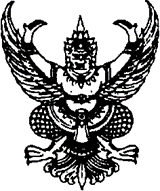 ส่วนราชการ    สภ.บางลาย   อ.บึงนาราง  จว.พิจิตร  โทร ๐๕๖-๙๐๒๙๐๗ที่    ๐๐๒๑.(พจ).(๑๙)/-  	           วันที่   ๑  เมษายน  ๒๕๖๗  เรื่อง   รายงานผลการใช้จ่ายเงินงบประมาณ ประจำปีงบประมาณ ๒๕๖๗ รอบ ๖ เดือนเรียน   	สว.สภ.บางลายตามที่ สภ.บางลาย   เรื่อง   ให้งานการเงิน รายงานผลการใช้จ่ายเงินงบประมาณ ประจำปีงบประมาณ ๒๕๖๗ รอบ ๖ เดือน ( ต.ค.๖๖ - มี.ค.๖๗ ) เพื่อนำไปประกอบการปรับปรุงพัฒนาองค์กร ให้เกิดความโปร่งใส ป้องกันการทุจริตในหน่วยงาน นั้นงานการเงิน สภ.บางลาย ขอเรียนว่า การเบิกจ่าย ปีงบประมาณ ๒๕๖๗ รอบ ๖ เดือน ( ต.ค.๖๖ - มี.ค.๖๗ ) ผลการเบิกจ่ายเป็นไปตามเป้าหมายที่กำหนด คิดเป็นร้อยละ ๖๕.๕๐ เปอร์เซ็นต์ จึงเรียนมาเพื่อโปรดทราบ    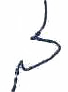 ด.ต.(สมพร  อ๊อดหมี)ผบ.หมู่.(ป.).สภ.บางลายเรียน  สว.สภ.บางลาย	- เพื่อโปรดทราบ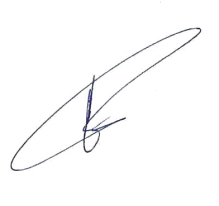            ร.ต.อ.	       ( เอนก  ทับทอง )                รอง สวป.สภ.บางลาย                                            ทราบ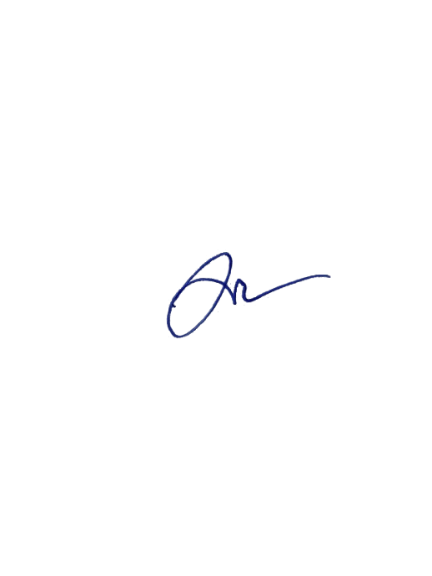    พ.ต.ท.         						           (  มานิตย์  จิตรเอก  )					                            สว.สภ.บางลาย       